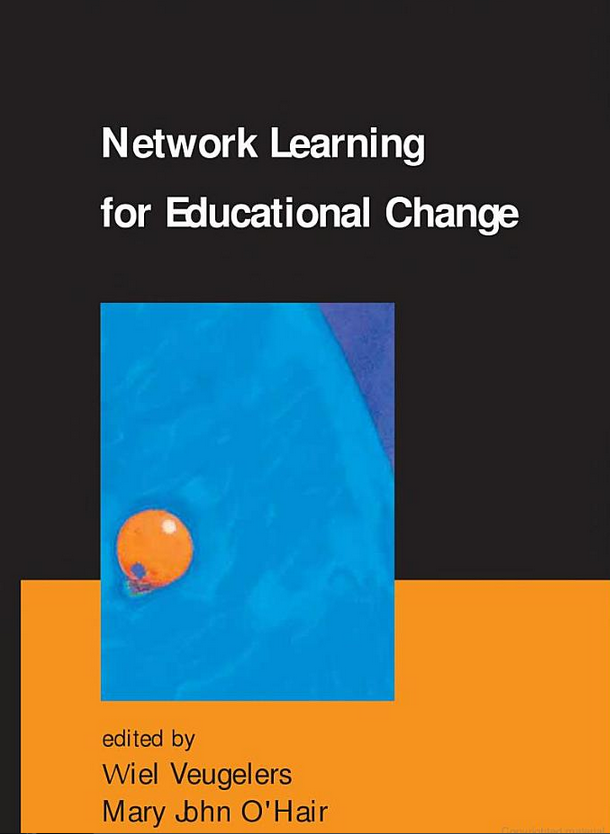 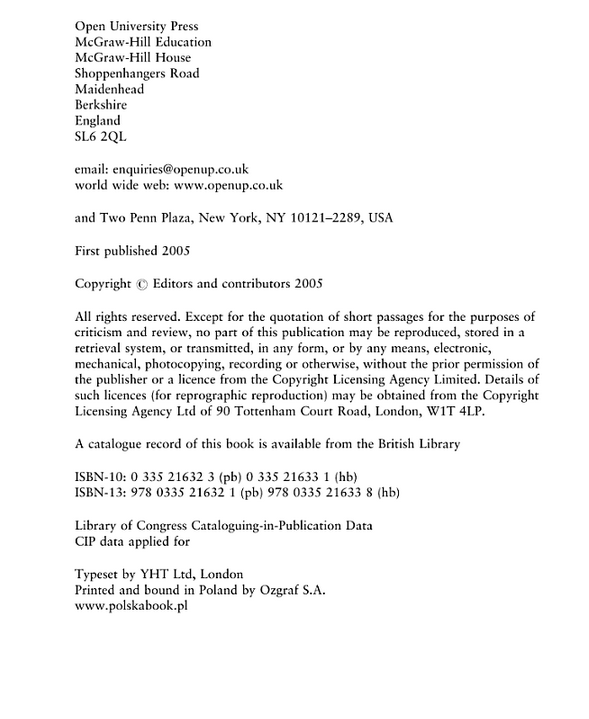 O’Hair, M. J., Reitzug, U. C., Cate, J., Averso, R., Atkinson, L., Gentry, D., ... & Jean-Marie, G. (2005). Networking for professional learning communities: school–university–community partnerships enhance student achievement.Network learning for educational change, 72-97.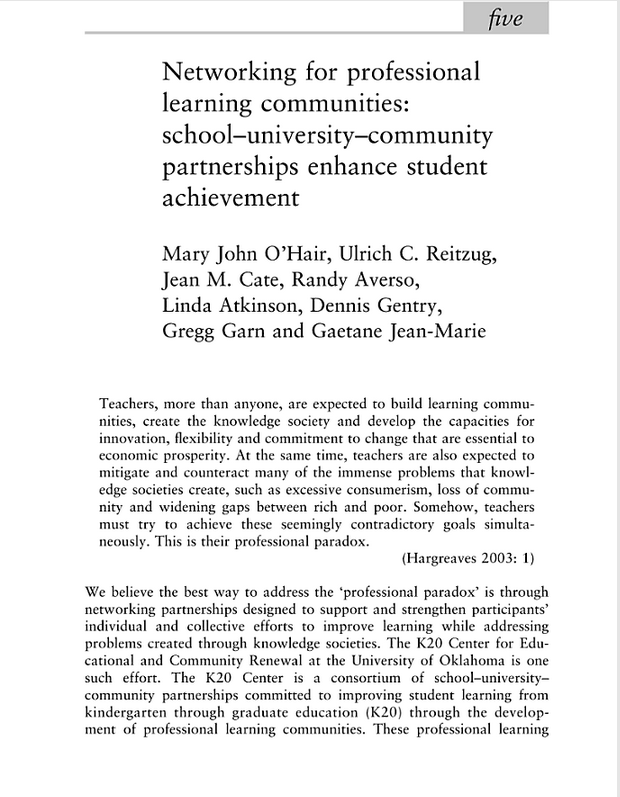 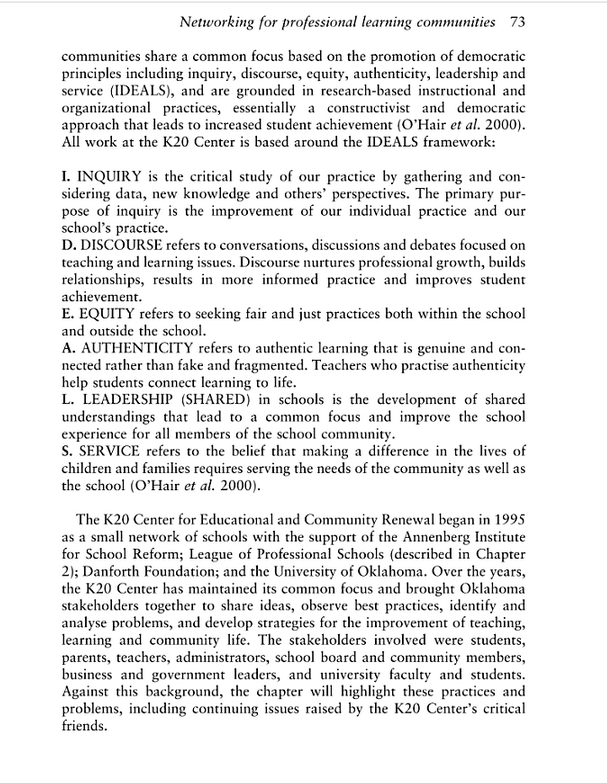 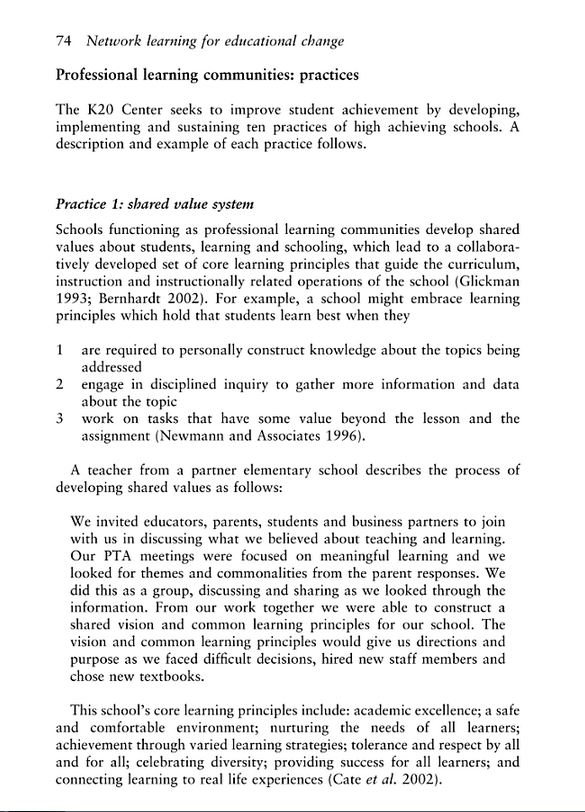 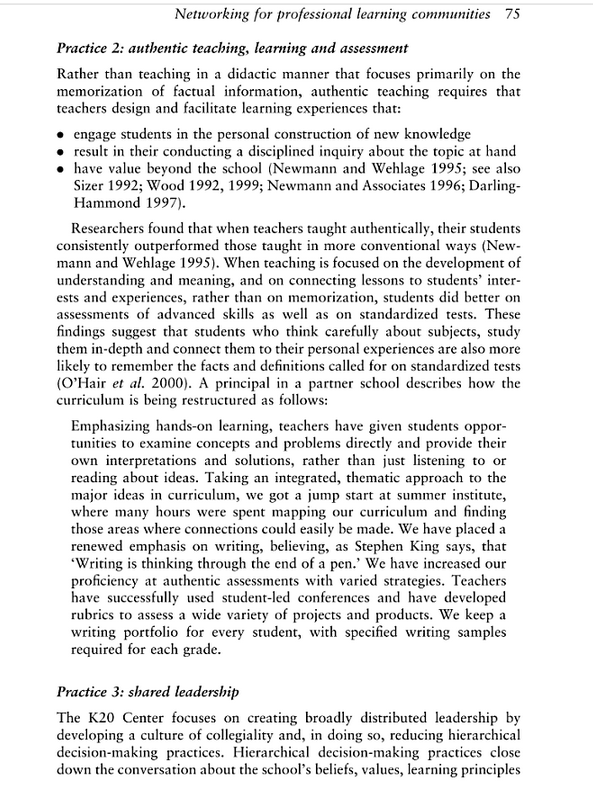 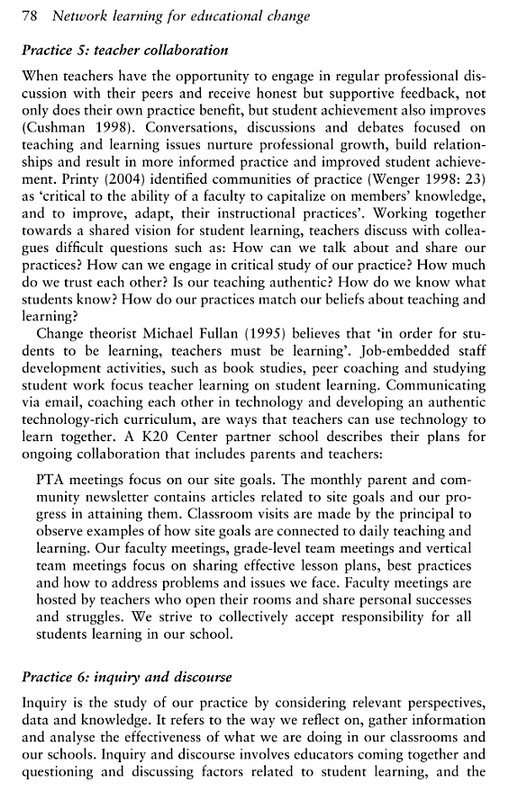 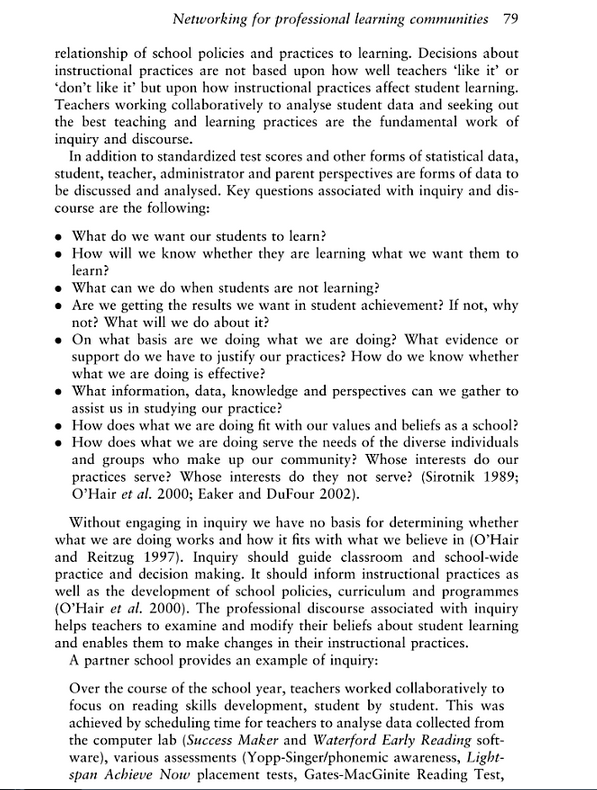 